ПОСТАНОВЛЕНИЕ администрации УсПЕНСКОГО СЕЛЬСКОГО ПОСЕЛЕНИЯБелоглинского района от 10.09.2018                                                                                                                      №  117ст-ца УспенскаяОб утверждении административного регламента предоставления администрацией Успенского сельского поселения Белоглинского района муниципальной услуги «Принятие и выдача решений о проведении ярмарок на территории Успенского сельского поселения                    Белоглинского района» 	Руководствуясь  Федеральным законом от 06 октября 2003 года № 131-ФЗ "Об общих принципах организации местного самоуправления в Российской Федерации", федеральным законом от 27 июля 2010 года № 210-ФЗ «Об организации предоставления государственных и муниципальных услуг», Уставом Успенского сельского поселения Белоглинского района,                                в целях регламентации административных процедур и административных действий при предоставлении администрацией Успенского  сельского поселения Белоглинского района муниципальной услуги по принятию и выдаче решений о проведении ярмарок на территории Успенского сельского поселения                    Белоглинского района  п о с т а н о в л я ю:	1. Утвердить административный регламент предоставления администрацией Успенского сельского поселения Белоглинского района муниципальной услуги «Принятие и выдача решений о проведении ярмарок на территории Успенского сельского поселения Белоглинского района» (прилагается). 	2. Главному специалисту администрации Успенского сельского поселения Белоглинского района О.П. Михеевой обнародовать и разместить на официальном сайте Успенского  сельского поселения Белоглинского района в сети «Интернет» (www.admuspenskoesp.ru) настоящее постановление.3. Контроль за выполнением настоящего постановления оставляю за собой.        4. Постановление вступает в силу со дня его официального обнародования.Глава Успенского сельского поселенияБелоглинского района							   Ю.А. Щербакова                                                                                         ПРИЛОЖЕНИЕ                          УТВЕРЖДЕН постановлением администрацииУспенского сельского поселения Белоглинского районаот 10.08.2018   № 117Административный регламентпредоставления муниципальной услуги «Принятие и выдача решений о проведении ярмарок на территории Успенского сельского поселения Белоглинского района»Раздел I. Общие положенияПодраздел I.I. Предмет регулирования административного регламента1.  Настоящий административный регламент предоставления администрацией Успенского сельского поселения Белоглинского района муниципальной услуги: «Принятие и выдача решений о проведении ярмарок на территории Успенского сельского поселения Белоглинского района» - (далее Административный регламент) определяет стандарты, сроки и последовательность выполнения административных процедур (действий) по предоставлению Администрацией Успенского сельского поселения Белоглинского района муниципальной услуги по  принятию и выдаче решений о проведении ярмарок на территории Успенского сельского поселения Белоглинского района (далее - муниципальная услуга).Подраздел I.II. Круг заявителей1.1. Заявители, имеющие право на получение муниципальной услуги.Заявителями на получение муниципальной услуги (далее – заявители) являются: юридические лица, индивидуальные предприниматели, либо их уполномоченные представители, обратившиеся в орган, предоставляющий государственные услуги, с запросом о предоставлении муниципальной услуги, в том числе при предоставлении двух и более муниципальных услуг в многофункциональных центрах при однократном обращении заявителя, выраженным в устной, письменной или электронной форме.Подраздел I.III. Требования к порядку информирования о предоставлении муниципальной услуги1. Информирование о предоставлении муниципальной услуги осуществляется: 1.1 В администрации Успенского сельского поселения Белоглинского района:в устной форме при личном обращении;с использованием телефонной связи;в форме электронного документа посредством направления на адрес электронной почты;по письменным обращениям.1.2. -  в  МФЦ Краснодарского края Официальный сайт (e-mfc.ru), в том числе в филиале ГАУ КК "МФЦ КК" в Белоглинском районе.1.3. Посредством размещения информации на официальном сайте администрации Успенского сельского поселения Белоглинского района адрес официального сайта: http://www.admuspenskoesp.ru.						1.4. Посредством размещения информации на Едином портале государственных и муниципальных услуг и (или) региональном портале государственных и муниципальных услуг Краснодарского края в информационно-телекоммуникационной сети Интернет (далее - Портал).		1.5. Посредством размещения информационных стендов в МФЦ и администрации Успенского сельского поселения Белоглинского района.		1.6. Посредством телефонной связи "горячая линия" администрации Успенского сельского поселения Белоглинского района -  тел. (86154) 9-22-31.	2. Консультирование по вопросам предоставления муниципальной услуги осуществляется бесплатно.										Специалист, осуществляющий консультирование (посредством телефона или лично) по вопросам предоставления муниципальной услуги, должен корректно и внимательно относиться к заявителям.						При консультировании по телефону специалист должен назвать свою фамилию, имя и отчество, должность, а затем в вежливой форме чётко и подробно проинформировать обратившегося по интересующим его вопросам.	Если специалист не может ответить на вопрос самостоятельно, либо подготовка ответа требует продолжительного времени, он может предложить обратившемуся обратиться письменно, либо назначить другое удобное для заинтересованного лица время для получения информации.				Рекомендуемое время для телефонного разговора - не более 10 минут, личного устного информирования - не более 20 минут.Индивидуальное письменное информирование (по электронной почте) осуществляется путём направления электронного письма на адрес электронной почты заявителя и должно содержать чёткий ответ на поставленные вопросы.	Индивидуальное письменное информирование (по почте) осуществляется путём направления письма на почтовый адрес заявителя и должно содержать чёткий ответ на поставленные вопросы.								3. Информационные стенды, размещённые в МФЦ и администрации Успенского сельского поселения Белоглинского района, должны содержать:		режим работы, адреса администрации Успенского сельского поселения Белоглинского района и МФЦ;									адрес официального сайта администрации Успенского сельского поселения Белоглинского района, адрес электронной почты администрации Успенского сельского поселения Белоглинского района и МФЦ;				почтовые адреса, телефоны, фамилии руководителей администрации Успенского сельского поселения Белоглинского района и МФЦ;				порядок получения консультаций о предоставлении муниципальной услуги;													порядок и сроки предоставления муниципальной услуги;				образцы заявлений о предоставлении муниципальной услуги и образцы заполнения таких заявлений;										перечень документов, необходимых для предоставления муниципальной услуги;												основания для отказа в приёме документов о предоставлении муниципальной услуги;									основания для отказа в предоставлении муниципальной услуги;		досудебный (внесудебный) порядок обжалования решений и действий (бездействия) администрации Успенского сельского поселения Белоглинского района, а также должностных лиц и муниципальных служащих;				иную информацию, необходимую для получения муниципальной услуги.	Такая же информация размещается на официальном сайте администрации Успенского сельского поселения Белоглинского района и на сайте МФЦ.		В МФЦ могут быть размещены иные источники информирования, содержащие актуальную информацию, необходимую для получения муниципальной услуги.										4. Информация о местонахождении и графике работы, справочных телефонах администрации Успенского сельского поселения Белоглинского района, МФЦ:												Администрации Успенского сельского поселения Белоглинского района: 353056, Краснодарский край, Белоглинский район, Краснопартизанская ул., д. 108, ст-ца Успенская.Сведения о графике работы администрации Успенского сельского поселения Белоглинского района:понедельник-четверг с 8.00 ч. до 16.00;пятница с 8.00 ч. до 15.00перерыв с 12.00 ч. до 13.00 ч; выходные - суббота, воскресенье.Контактный телефон администрации Успенского сельского поселения Белоглинского района:Телефон: 8(86154) 9-22-31Адрес электронной почты администрации Успенского сельского поселения Белоглинского района: Е-mail: adm-usp@mail.ru. 				 МФЦ Краснодарского края –  Единый портал многофункциональных центров предоставления государственных и муниципальных услуг Краснодарского края  (e-mfc.ru), электронная почта: mfc@mfc.krasnodar.ruв том числе  филиале ГАУ КК "МФЦ КК" в Белоглинском районе                               электронная почта mfcbelglin@mail.ru:Понедельник, вторник, среда, четверг:с 8-00 до 17-00.Пятница:с 08-00 до 16-00.Выходной день: суббота, воскресенье 8(86154)7-25-248(86154)7-20-40353040, Краснодарский край, Белоглинский район, с. Белая Глина,               ул. Первомайская,  161/А										5. В случае изменения указанных графиков, а также контактных телефонов и электронных адресов в Регламент вносятся соответствующие изменения, информация об изменении также размещается в установленном порядке на официальном сайте администрации Успенского сельского поселения Белоглинского района, на Портале, а также на Едином портале многофункциональных центов предоставления государственных и муниципальных услуг Краснодарского края в информационно-телекоммуникационной сети "Интернет" - http://www.e-mfc.ru.Раздел II. Стандарт предоставления  муниципальной услугиПодраздел II.I. Наименование муниципальной услуги Наименование муниципальной услуги – «Принятие и выдача решений о проведении ярмарок на территории Успенского сельского поселения Белоглинского района».Подраздел II.II. Наименование органа, предоставляющего муниципальную услугу	 Предоставление муниципальной услуги осуществляется администрацией Успенского сельского поселения Белоглинского района.Подраздел  II.III. Результат предоставления муниципальной услуги Результатом предоставления услуги является:постановление администрации Успенского сельского поселения Белоглинского района о проведении ярмарок на территории Успенского сельского поселения Белоглинского района;отказ о проведении ярмарок на территории Успенского сельского поселения Белоглинского района.Подраздел II.IV. Срок предоставления муниципальной услугиСроки предоставления муниципальной услуги со дня регистрации письменного заявления с прилагаемыми документами (получения итоговых документов) выдача (отказ в выдаче) разрешения о проведении ярмарок на территории Успенского сельского поселения Белоглинского района не должен превышать 7 дней со дня получения заявления и прилагаемых к нему документов уполномоченным органом.Подраздел II.V. Правовые основания для предоставления муниципальной услугиПредоставление муниципальной услуги осуществляется в соответствии со следующими нормативными правовыми актами:Конституцией Российской Федерации («Российская газета» от 25 декабря 1993 года № 237);Федеральным законом от 27 июля 2010 года № 210-ФЗ «Об организации предоставления государственных и муниципальных услуг» («Российская газета» от 30 июля 2010 года № 168);Федеральным законом от 6 октября 2003 года № 131-ФЗ «Об общих принципах организации местного самоуправления в Российской Федерации» («Российская газета» от 8 октября 2003 года № 202);Федеральным законом от 2 мая 2006 года №59-ФЗ «О порядке рассмотрения обращений граждан Российской Федерации» («Российская газета» от 5 мая 2006 года № 4061);Федеральным законом от 28 декабря 2009 года № 381-ФЗ «Об основах государственного регулирования торговой деятельности в Российской Федерации» («Российская газета» от 30 декабря 2009 года № 5077);Законом Краснодарского края от 1 марта 2011 года № 2195-КЗ «Об организации деятельности розничных рынков и ярмарок на территории Краснодарского края» («Кубанские новости» от 5 марта 2011года № 35);Уставом Успенского сельского поселения Белоглинского района.Подраздел II.VI. Исчерпывающий перечень документов, необходимых в соответствии с законодательными или иными нормативными правовыми актами для предоставления муниципальной услуги с разделением на документы и информацию, которые заявитель должен представить самостоятельно, и документы, которые заявитель вправе представить по собственной инициативе, так как они подлежат представлению в рамках межведомственного информационного взаимодействия2.6.1. Для получения муниципальной услуги заявителем представляются следующие документы:1) заявление на имя главы Успенского сельского поселения Белоглинского района;2) документ, удостоверяющий личность заявителя;3) документы, подтверждающие полномочия физического лица действовать от имени заявителя.Заявление оформляется по форме согласно приложению N 1 к настоящему Регламенту (далее - заявление), образец которого приводится в приложении N 2 к настоящему Регламенту, и содержит информацию о специализации ярмарки, выставки – ярмарки, сроке, времени и месте проведении ярмарки, выставки – ярмарки, примерном количестве участников ярмарки, выставки – ярмарки, а также: - для юридического лица – информацию о полном и сокращенном (в случае, если имеется) наименовании юридического лица, в том числе фирменном наименовании, об организационно – правовой форме юридического лица, о месте его нахождения (юридическом адресе), об основном государственном регистрационном номере налогоплательщика, идентификационном номере налогоплательщика; - для индивидуального предпринимателя - фамилию имя, отчество, почтовый адрес, основной государственный регистрационный номер индивидуального предпринимателя, идентификационный номер налогоплательщика.Документы, позволяющие идентифицировать заявителя:для физических лиц - документ, подтверждающий личность гражданина или личность и полномочия представителя физического лица;для юридических лиц - документ, удостоверяющий личность представителя юридического лица и документ, подтверждающий его полномочия.												Заявление подписывается заявителем либо представителем заявителя.	При представлении заявления представителем заявителя к такому заявлению прилагается доверенность, выданная представителю заявителя, оформленная в порядке, предусмотренном законодательством Российской Федерации.												Заявление в форме электронного документа подписывается заявителем либо представителем заявителя с использованием усиленной квалифицированной электронной подписи.							 При предоставлении заявления представителем заявителя в форме электронного документа к такому заявлению прилагается надлежащим образом оформленная доверенность в форме электронного документа, подписанного лицом, выдавшим (подписавшим) доверенность, с использованием усиленной квалифицированной электронной подписи (в случае, если представитель заявителя действует на основании доверенности).	2.6.2. Заявление на проведение разовой или сезонной ярмарки, выставки-ярмарки подается не позднее, чем за 20 календарных дней до предполагаемой даты проведения ярмарки, выставки-ярмарки. Заявление на проведение периодичной ярмарки, выставки-ярмарки подается до 1 декабря года, предшествующего году, в течение которого планируется проведение ярмарки, выставки-ярмарки. В этом случае принимается решение о проведении ярмарки, выставки-ярмарки, которое действует в течение одного календарного года.В случае представления заявления при личном обращении заявителя или представителя заявителя предъявляется документ, удостоверяющий соответственно личность заявителя или представителя заявителя.			Лицо, имеющее право действовать без доверенности от имени юридического лица, предъявляет документ, удостоверяющий его личность, и сообщает реквизиты свидетельства о государственной регистрации юридического лица, а представитель юридического лица предъявляет также документ, подтверждающий его полномочия действовать от имени этого юридического лица, или копию этого документа, заверенную печатью и подписью руководителя этого юридического лица.	2.6.3. От заявителя запрещено требовать представления документов и информации или осуществления действий, которые не предусмотрены нормативными правовыми актами, регулирующими отношения, возникшие в связи с предоставлением муниципальной услуги, а также представления документов и информации, которые в соответствии с нормативными правовыми актами Российской Федерации, нормативными правовыми актами Краснодарского края и администрации Успенского сельского поселения Белоглинского района находятся в распоряжении иных органов местного самоуправления, государственных органах, организациях, участвующих в предоставлении муниципальной услуги, за исключением документов, указанных в части 6 статьи 7 Федерального закона от 27.07.2010 N 210-ФЗ "Об организации предоставления государственных и муниципальных услуг".		2.6.4.  Для обработки органами, предоставляющими муниципальные услуги, органами местного самоуправления, подведомственными органам местного самоуправления, организациями, участвующими в предоставлении муниципальных услуг, персональных данных в целях предоставления персональных данных заявителя, имеющихся в распоряжении таких органов или организаций, в орган, предоставляющий муниципальную услугу, либо подведомственную органу местного самоуправления организацию, участвующую в предоставлении муниципальных услуг, либо многофункциональный центр на основании межведомственных запросов таких органов или организаций для предоставления муниципальной услуги по запросу о предоставлении муниципальной услуги, а также для обработки персональных данных при регистрации субъекта персональных данных на едином портале государственных и муниципальных услуг и на региональных порталах государственных и муниципальных услуг не требуется получение согласия заявителя как субъекта персональных данных в соответствии с требованиями статьи 6 Федерального закона от 27 июля 2006 года N 152-ФЗ "О персональных данных".В случае невозможности представления подлинников представляются нотариально заверенные копии. В случае представления заявителем документов, предусмотренных пунктами 1 - 7, 9, 10, 14, 17 и 18 части 6 статьи 7 Федерального закона от 27.07.2010 N 210-ФЗ "Об организации предоставления государственных и муниципальных услуг", их бесплатное копирование осуществляется работником МФЦ, после чего оригиналы возвращаются заявителю. 		Копии иных документов представляются заявителем самостоятельно.Документы, необходимые для предоставления муниципальной услуги, находящиеся в распоряжении государственных органов, органов местного самоуправления муниципальных образований Краснодарского края и иных органов, участвующих в предоставлении государственных или муниципальных услуг, и которые заявитель вправе представить:1) выписка из Единого государственного реестра юридических лиц и индивидуальных предпринимателей, либо ее копия, заверенная руководителем юридического отдела или индивидуальным предпринимателем;2) документ, подтверждающий право владения, пользования и распоряжения данной территорией в соответствии с действующим законодательством (в случае проведения ярмарки на территории, принадлежащей организатору ярмарки).Подраздел II.VII. Исчерпывающий перечень оснований для отказа в приёме документов, необходимых для предоставления                      муниципальной услуги Основаниями для отказа в приёме документов, необходимых для предоставления муниципальной услуги, являются:2.9.1. Основанием для отказа в приеме документов, необходимых для предоставления муниципальной услуги, является:1) обращение за получением муниципальной услуги ненадлежащего лица; представителем не представлена оформленная в установленном порядке доверенность на осуществление действий;2) заявление на предоставление муниципальной услуги и документы, содержат недостоверные сведения;3) тексты документов написаны неразборчиво;4) в документах имеются подчистки, приписки, зачеркнутые слова и иные неоговоренные исправления;5) документы исполнены карандашом;6) документы имеют серьезные повреждения, наличие которых не позволяет однозначно истолковать их содержание.2.9.2. О наличии основания для отказа в приеме документов заявителя информирует работник уполномоченного органа либо МФЦ, ответственный за прием документов, объясняет заявителю содержание выявленных недостатков в представленных документах и предлагает принять меры по их устранению.Заявитель вправе отозвать свое заявление на любой стадии рассмотрения, согласования или подготовки документа уполномоченным органом, обратившись с соответствующим заявлением в уполномоченный орган либо МФЦ.Не может быть отказано заявителю в приеме дополнительных документов при наличии намерения их сдать.Подраздел II.VIII. Исчерпывающий перечень оснований для приостановления предоставления муниципальной услуги или отказа в предоставлении муниципальной услуги2.8.1. Оснований для приостановления предоставления муниципальной услуги законодательством Российской Федерации не предусмотрено.2.8.2. Основаниями для отказа в предоставлении муниципальной услуги является непредставление либо неполное представление сведении в заявке на проведение ярмарки.Подраздел II.IX. Размер платы, взимаемой с заявителя при предоставлении муниципальной услуги, и способы ее взимания в случаях, предусмотренных федеральными законами, принимаемыми в соответствии с ними иными нормативными правовыми актами Российской Федерации, нормативными правовыми актами субъектов Российской Федерации, муниципальными правовыми актамиГосударственная пошлина или иная плата за предоставление муниципальной услуги не взимается. Предоставление муниципальной услуги осуществляется бесплатно.Подраздел II.X. Максимальный срок ожидания в очереди при подаче запроса о предоставлении муниципальной услуги и при получении результата предоставления муниципальной услуги1. Максимальный срок ожидания в очереди при подаче заявления о предоставлении муниципальной услуги и при получении результата предоставления муниципальной услуги не может превышать 15 минут.2. Срок ожидания в очереди при получении документа, являющегося результатом предоставления муниципальной услуги, не должен превышать 15 минут.Подраздел II.XI. Срок регистрации запроса заявителя о предоставлении муниципальной услуги1. Регистрация заявления о предоставлении муниципальной услуги и (или) документов (содержащихся в них сведений), необходимых для предоставления муниципальной услуги, осуществляется в день их поступления.	2. Регистрация заявления о предоставлении муниципальной услуги с документами, предусмотренный настоящим Регламентом, поступившими в электронном виде, в выходной (нерабочий или праздничный) день, осуществляется в первый за ним рабочий день.							3. Время регистрации заявления о предоставлении муниципальной услуги и документов (содержащихся в них сведений), представленных заявителем, не может превышать 20 минут.Подраздел II.XII. Требования к помещениям, в которых предоставляются муниципальные услуги, к залу ожидания, местам для заполнения запросов о предоставлении муниципальной услуги, информационным стендам с образцами их заполнения и перечнем документов, необходимых для предоставления каждой муниципальной услуги, в том числе к обеспечению доступности для инвалидов указанных объектов в соответствии с законодательством Российской Федерации о социальной защите инвалидов Информация о графике (режиме) работы администрации Успенского сельского поселения Белоглинского района размещается при входе в здание, в котором она осуществляет свою деятельность, на видном месте.Здание, в котором предоставляется муниципальная услуга, должно быть оборудовано отдельным входом для свободного доступа заявителей в помещение.Вход в здание должен быть оборудован информационной табличкой (вывеской), содержащей информацию об уполномоченном органе, осуществляющем предоставление муниципальной услуги, а также оборудован удобной лестницей с поручнями, пандусами для беспрепятственного передвижения граждан.Места предоставления муниципальной услуги оборудуются с учётом требований доступности для инвалидов в соответствии с действующим законодательством Российской Федерации о социальной защите инвалидов, в том числе обеспечиваются:условия для беспрепятственного доступа к объекту, на котором организовано предоставление услуг, к местам отдыха и предоставляемым услугам;возможность самостоятельного передвижения по территории объекта, на котором организовано предоставление услуг, входа в такой объект и выхода из него, посадки в транспортное средство и высадки из него, в том числе с использованием кресла-коляски;сопровождение инвалидов, имеющих стойкие расстройства функции зрения и самостоятельного передвижения, и оказание им помощи на объекте, на котором организовано предоставление услуг;надлежащее размещение оборудования и носителей информации, необходимых для обеспечения беспрепятственного доступа инвалидов к объекту и предоставляемым услугам с учётом ограничений их жизнедеятельности;дублирование необходимой для инвалидов звуковой и зрительной информации, а также надписей, знаков и иной текстовой и графической информации знаками, выполненными рельефно-точечным шрифтом Брайля, допуск сурдопереводчика и тифлосурдопереводчика;допуск на объект, на котором организовано предоставление услуг, собаки-проводника при наличии документа, подтверждающего её специальное обучение и выдаваемого в порядке, установленном законодательством Российской Федерации;оказание работниками органа (учреждения), предоставляющего услуги населению, помощи инвалидам в преодолении барьеров, мешающих получению ими услуг наравне с другими органами.В случаях если существующие объекты социальной инфраструктуры невозможно полностью приспособить с учётом потребностей инвалидов, собственники этих объектов до их реконструкции или капитального ремонта должны принимать согласованные с одним из общественных объединений инвалидов, осуществляющих свою деятельность на территории Успенского сельского поселения Белоглинского района, меры для обеспечения доступа инвалидов к месту предоставления услуги либо, когда это возможно, обеспечить предоставление необходимых услуг по месту жительства инвалида или в дистанционном режиме.На каждой стоянке (остановке) автотранспортных средств, в том числе около помещений, в которых предоставляется муниципальная услуга, выделяется не менее 10 процентов мест (но не менее одного места) для парковки специальных автотранспортных средств инвалидов. Указанные места для парковки не должны занимать иные транспортные средства. Инвалиды пользуются местами для парковки специальных автотранспортных средств бесплатно.Помещения, в которых предоставляется муниципальная услуга, должны соответствовать санитарно-гигиеническим правилам и нормативам, правилам пожарной безопасности, безопасности труда. Помещения оборудуются системами кондиционирования (охлаждения и нагревания) и вентилирования воздуха, средствами оповещения о возникновении чрезвычайной ситуации. На видном месте располагаются схемы размещения средств пожаротушения и путей эвакуации людей. Предусматривается оборудование доступного места общественного пользования (туалета).Помещения МФЦ для работы с заявителями оборудуются электронной системой управления очередью, которая представляет собой комплекс программно-аппаратных средств, позволяющих оптимизировать управление очередями заявителей.  Приём документов в уполномоченном органе осуществляется в специально оборудованных помещениях или отведённых для этого кабинетах. Помещения, предназначенные для приёма заявителей, оборудуются информационными стендами, содержащими сведения, указанные в настоящем Регламенте.Информационные стенды размещаются на видном, доступном месте.Оформление информационных листов осуществляется удобным для чтения шрифтом - Times New Roman, формат листа A-4; текст - прописные буквы, размером шрифта N 16 - обычный, наименование - заглавные буквы, размером шрифта N 16 - жирный, поля - 1 см вкруговую. Тексты материалов должны быть напечатаны без исправлений, наиболее важная информация выделяется жирным шрифтом. При оформлении информационных материалов в виде образцов заявлений на получение муниципальной услуги, образцов заявлений, перечней документов требования к размеру шрифта и формату листа могут быть снижены. Помещения для приёма заявителей должны соответствовать комфортным для граждан условиям и оптимальным условиям работы должностных лиц уполномоченного органа и должны обеспечивать:комфортное расположение заявителя и должностного лица уполномоченного органа;возможность и удобство оформления заявителем письменного обращения;телефонную связь;возможность копирования документов;доступ к нормативным правовым актам, регулирующим предоставление муниципальной услуги;наличие письменных принадлежностей и бумаги формата A4. Для ожидания заявителями приёма, заполнения необходимых для получения муниципальной услуги документов отводятся места, оборудованные стульями, столами (стойками) для возможности оформления документов, которые обеспечиваются ручками, бланками документов. Количество мест ожидания определяется исходя из фактической нагрузки и возможности их размещения в помещении. Приём заявителей при предоставлении муниципальной услуги в администрации Успенского сельского поселения Белоглинского района осуществляется ежедневно (кроме выходных и праздничных дней): понедельник - четверг с 8.00 до 16.00, пятница с 8.00 до 15.00. Рабочее место должностного лица уполномоченного органа, ответственного за предоставление муниципальной услуги, должно быть оборудовано персональным компьютером с доступом к информационным ресурсам администрации Успенского сельского поселения Белоглинского района.Кабинеты приёма получателей муниципальных услуг должны быть оснащены информационными табличками (вывесками) с указанием номера кабинета.Специалисты, осуществляющие приём получателей муниципальных услуг, обеспечиваются личными нагрудными идентификационными карточками (бэйджами) и (или) настольными табличками.Подраздел II.XIII. Показатели доступности и качества государственных и муниципальных услуг Основными показателями доступности и качества муниципальной услуги являются:													- количество взаимодействий заявителя с должностными лицами при предоставлении муниципальной услуги и их продолжительность. В процессе предоставления муниципальной услуги заявитель вправе обращаться в администрацию Успенского сельского поселения Белоглинского района по мере необходимости, в том числе за получением информации о ходе предоставления муниципальной услуги;								- возможность подачи запроса заявителя о предоставлении муниципальной услуги и выдачи заявителям документов по результатам предоставления муниципальной услуги в МФЦ;						- возможность получения информации о ходе предоставления муниципальной услуги, в том числе с использованием Портала;				- установление должностных лиц, ответственных за предоставление муниципальной услуги;										- установление и соблюдение требований к помещениям, в которых предоставляется услуга;										- установление и соблюдение срока предоставления муниципальной услуги, в том числе срока ожидания в очереди при подаче заявления и при получении результата предоставления муниципальной услуги;				- количество заявлений, принятых с использованием информационно-телекоммуникационной сети общего пользования, в том числе посредством Портала.Подраздел II. IV. Иные требования, в том числе учитывающие особенности предоставления государственных и муниципальных услуг в многофункциональных центрах и особенности предоставления государственных и муниципальных услуг в электронной форме Для получения муниципальной услуги заявителям предоставляется возможность представить заявление о предоставлении муниципальной услуги и документы (содержащиеся в них сведения), необходимые для предоставления муниципальной услуги, в том числе в форме электронного документа в администрацию Успенского сельского поселения Белоглинского района, МФЦ посредством использования информационно-телекоммуникационных технологий, включая использование Портала, с применением усиленной квалифицированной электронной подписи.						При предоставлении муниципальной услуги в электронной форме осуществляются:												1) предоставление в установленном порядке информации заявителям и обеспечение доступа заявителей к сведениям о государственных и муниципальных услугах;										2) подача запроса о предоставлении муниципальной услуги и иных документов, необходимых для предоставления муниципальной услуги, и прием таких запроса и документов органом, предоставляющим муниципальную услугу, либо подведомственной органу местного самоуправления организацией, участвующей в предоставлении муниципальной услуги, с использованием информационно-технологической и коммуникационной инфраструктуры, в том числе единого портала государственных и муниципальных услуг и (или) региональных порталов государственных и муниципальных услуг;											3) получение заявителем сведений о ходе выполнения запроса о предоставлении муниципальной услуги;								4) взаимодействие органов, предоставляющих муниципальные услуги, иных государственных органов, органов местного самоуправления, организаций, участвующих в предоставлении предусмотренных частью 1 статьи 1 Федерального закона от 27.07.2010 N 210-ФЗ "Об организации предоставления государственных и муниципальных услуг" государственных и муниципальных услуг;										5) получение заявителем результата предоставления муниципальной услуги, если иное не установлено федеральным законом;					6) иные действия, необходимые для предоставления муниципальной услуги.												Заявления и документы, необходимые для предоставления муниципальной услуги, предоставляемые в форме электронных документов, подписываются в соответствии с требованиями статей 21.1 и 21.2 Федерального закона от 27.07.2010 N 210-ФЗ "Об организации предоставления государственных и муниципальных услуг" и Федерального закона от 06.04.2011 N 63-ФЗ "Об электронной подписи".								В случае направления заявлений и документов в электронной форме с использованием Портала, заявление и документы должны быть подписаны усиленной квалифицированной электронной подписью.					 Заявителям обеспечивается возможность получения информации о предоставляемой муниципальной услуге на Портале.						Для получения доступа к возможностям Портала необходимо выбрать субъект Российской Федерации и после открытия списка территориальных федеральных органов исполнительной власти в этом субъекте Российской Федерации, органов исполнительной власти субъекта Российской Федерации и органов местного самоуправления выбрать администрацию Успенского сельского поселения Белоглинского района с перечнем оказываемых муниципальных услуг и информацией по каждой услуге.					В карточке каждой услуги содержится описание услуги, подробная информация о порядке и способах обращения за услугой, перечень документов, необходимых для получения услуги, информация о сроках её исполнения, а также бланки заявлений и форм, которые необходимо заполнить для обращения о получении услуги.										Подача заявителем запроса и иных документов, необходимых для предоставления муниципальной услуги, и приём таких запросов и документов осуществляется в следующем порядке:								подача запроса на предоставление муниципальной услуги в электронном виде заявителем осуществляется через личный кабинет на Портале;			для оформления документов посредством сети Интернет заявителю необходимо пройти процедуру авторизации на Портале;					для авторизации заявителю необходимо ввести страховой номер индивидуального лицевого счёта застрахованного лица, выданный Пенсионным фондом Российской Федерации (государственным учреждением) по Краснодарскому краю (СНИЛС), и пароль, полученный после регистрации на Портале;												заявитель, выбрав муниципальную услугу, готовит пакет документов (копии в электронном виде), необходимых для ее предоставления, и направляет их вместе с заявлением через личный кабинет заявителя на Портале;		заявление вместе с электронными копиями документов попадает в информационную систему администрации Успенского сельского поселения Белоглинского района, оказывающего выбранную заявителем услугу, которая обеспечивает приём запросов, обращений, заявлений и иных документов (сведений), поступивших с Портала и (или) через систему межведомственного электронного взаимодействия.									 Для заявителей обеспечивается возможность осуществлять с использованием Портала получение сведений о ходе выполнения запроса о предоставлении муниципальной услуги.							Сведения о ходе и результате выполнения запроса о предоставлении муниципальной услуги в электронном виде заявителю представляются в виде уведомления в личном кабинете заявителя на Портале.					 При направлении заявления и документов (содержащихся в них сведений) в форме электронных документов, обеспечивается возможность направления заявителю сообщения в электронном виде, подтверждающего их приём и регистрацию.											 При обращении в МФЦ муниципальная услуга предоставляется с учётом принципа экстерриториальности, в соответствии с которым заявитель вправе выбрать для обращения за получением услуги МФЦ, расположенный на территории Краснодарского края, независимо от места его регистрации на территории Краснодарского края, места расположения на территории Краснодарского края объектов недвижимости.						Условием предоставления муниципальной услуги по экстерриториальному принципу является регистрация заявителя в федеральной государственной информационной системе "Единая система идентификации и аутентификации в инфраструктуре, обеспечивающей информационно-технологическое взаимодействие информационных систем, используемых для предоставления государственных и муниципальных услуг в электронном виде".	Многофункциональный центр при однократном обращении заявителя с запросом о предоставлении нескольких муниципальных услуг организует предоставление заявителю двух и более муниципальных услуг (далее - комплексный запрос). В этом случае многофункциональный центр для обеспечения получения муниципальных услуг, указанных в комплексном запросе, действует в интересах заявителя без доверенности и направляет в органы, предоставляющие государственные услуги, органы, предоставляющие муниципальные услуги, заявления, подписанные уполномоченным работником многофункционального центра и скрепленные печатью многофункционального центра, а также сведения, документы и (или) информацию, необходимые для предоставления указанных в комплексном запросе государственных и (или) муниципальных услуг, с приложением заверенной многофункциональным центром копии комплексного запроса. При этом не требуются составление и подписание таких заявлений заявителем.						 Комплексный запрос должен содержать указание на муниципальные услуги, за предоставлением которых обратился заявитель, а также согласие заявителя на осуществление многофункциональным центром от его имени действий, необходимых для их предоставления.						При приеме комплексного запроса у заявителя работники многофункционального центра обязаны проинформировать его обо всех муниципальных услугах, услугах, которые являются необходимыми и обязательными для предоставления муниципальных услуг, получение которых необходимо для получения муниципальных услуг, указанных в комплексном запросе.													Одновременно с комплексным запросом заявитель подает в многофункциональный центр сведения, документы и (или) информацию, предусмотренные нормативными правовыми актами, регулирующими отношения, возникающие в связи с предоставлением указанных в комплексном запросе муниципальных услуг, за исключением документов, на которые распространяется требование пункта 2 части 1 статьи 7 Федерального закона от 27.07.2010 N 210-ФЗ "Об организации предоставления государственных и муниципальных услуг", а также сведений, документов и (или) информации, которые у заявителя отсутствуют и должны быть получены по результатам предоставления заявителю иных указанных в комплексном запросе муниципальных услуг. Сведения, документы и (или) информацию, необходимые для предоставления государственных и (или) муниципальных услуг, указанных в комплексном запросе, и получаемые в организациях, указанных в части 2 статьи 1 Федерального закона от 27.07.2010 N 210-ФЗ "Об организации предоставления государственных и муниципальных услуг", в результате оказания услуг, которые являются необходимыми и обязательными для предоставления государственных и муниципальных услуг, заявитель подает в многофункциональный центр одновременно с комплексным запросом самостоятельно.					Раздел III.  Состав, последовательность и сроки выполнения административных процедур, требования к порядку их выполнения, в том числе особенности выполнения административных процедур в электронной форме, а также особенности выполнения административных процедур в многофункциональных центрах		Подраздел III.I. Состав и последовательность административных процедурПредоставление муниципальной услуги включает в себя следующие административные процедуры:									1) прием заявления и прилагаемых к нему документов, регистрация заявления и выдача заявителю расписки в получении заявления и документов;2) принятие решения об организации и проведении ярмарки на территории Успенского  сельского поселения Белоглинского района, либо отказ в проведении ярмарки на территории Успенского сельского поселения Белоглинского района;3) выдача результата предоставления муниципальной услуги.Последовательность административных процедур при предоставлении муниципальной услуги отражена в блок-схеме (приложение № 4 к Регламенту).		Подраздел III.II. Последовательность выполнения административных процедур3.2.1. Прием заявления и прилагаемых к нему документов, регистрация заявления и выдача заявителю расписки в получении заявления и документов.Основанием для начала административной процедуры является обращение гражданина в уполномоченный орган с заявлением и документами, указанными в подразделе 2.6 раздела II Регламента. 3.2.1.1. Порядок приема документов в МФЦ:при приеме заявления и прилагаемых к нему документов работник МФЦ:устанавливает личность заявителя, в том числе проверяет документ, удостоверяющий личность, проверяет полномочия заявителя, в том числе полномочия представителя действовать от его имени;проверяет наличие всех необходимых документов исходя из соответствующего перечня документов, необходимых для предоставления муниципальной услуги;проверяет соответствие представленных документов установленным требованиям, удостоверяясь, что:документы в установленных законодательством случаях нотариально удостоверены, скреплены печатями (при наличии печати), имеют надлежащие подписи сторон или определенных законодательством должностных лиц;тексты документов написаны разборчиво;фамилии, имена и отчества физических лиц, адреса их мест жительства написаны полностью;в документах нет подчисток, приписок, зачеркнутых слов и иных не оговоренных в них исправлений;документы не исполнены карандашом;документы не имеют серьезных повреждений, наличие которых не позволяет однозначно истолковать их содержание;срок действия документов не истек;документы содержат информацию, необходимую для предоставления муниципальной услуги, указанной в заявлении;документы представлены в полном объеме;в случае представления заявителем документов, предусмотренных пунктами 1 – 7, 9, 10, 14, 17 и 18 части 6 статьи 7 Федерального закона от 27 июля 2010 года № 210-ФЗ «Об организации предоставления государственных и муниципальных услуг», осуществляет их бесплатное копирование, сличает представленные заявителем экземпляры оригиналов и копий документов (в том числе нотариально удостоверенные) друг с другом, после чего оригиналы возвращаются заявителю. Копии иных документов представляются заявителем самостоятельно.Если представленные копии документов нотариально не заверены, сличив копии документов с их подлинными экземплярами, заверяет своей подписью с указанием фамилии и инициалов и ставит штамп «копия верна»;при отсутствии оснований для отказа в приеме документов оформляет с использованием системы электронной очереди расписку о приеме документов, а при наличии таких оснований – расписку об отказе в приеме документов.Заявитель, представивший документы для получения муниципальной услуги, в обязательном порядке информируется работником МФЦ:о сроке предоставления муниципальной услуги;о возможности отказа в предоставлении муниципальной услуги.3.2.1.2. В случае обращения заявителя для предоставления муниципальной услуги через Портал заявление и сканированные копии документов, указанные в подразделе 2.6 раздела II Регламента, направляются в уполномоченный орган в электронной форме.Обращение за получением муниципальной услуги может осуществляться с использованием электронных документов, подписанных электронной подписью в соответствии с требованиями Федеральных законов от 27 июля 2010 года № 210-ФЗ «Об организации предоставления государственных и муниципальных услуг» и от 6 апреля 2011 года № 63-ФЗ «Об электронной подписи».Действия, связанные с проверкой действительности усиленной квалифицированной электронной подписи заявителя, использованной при обращении за получением муниципальной услуги, а также с установлением перечня классов средств удостоверяющих центров, которые допускаются для использования в целях обеспечения указанной проверки и определяются на основании утверждаемой федеральным органом исполнительной власти, уполномоченным в сфере использования электронной подписи, по согласованию с Федеральной службой безопасности Российской Федерации модели угроз безопасности информации в информационной системе, используемой в целях приема обращений за предоставлением такой услуги, осуществляются в соответствии с постановлением Правительства Российской Федерации от 25 августа 2012 года № 852 «Об утверждении Правил использования усиленной квалифицированной электронной подписи при обращении за получением государственных и муниципальных услуг и о внесении изменения в Правила разработки и утверждения административных регламентов предоставления государственных услуг».В случае поступления заявления и документов, указанных в подразделе 2.6 раздела II Регламента, в электронной форме с использованием Портала, подписанных усиленной квалифицированной электронной подписью, должностное лицо уполномоченного органа проверяет действительность усиленной квалифицированной электронной подписи с использованием средств информационной системы головного удостоверяющего центра, которая входит в состав инфраструктуры, обеспечивающей информационно-технологическое взаимодействие действующих и создаваемых информационных систем, используемых для предоставления услуг. Если в ходе проверки действительности усиленной квалифицированной электронной подписи должностное лицо уполномоченного органа выявит несоблюдение ее действительности, возвращает заявителю по электронной почте или в личный кабинет заявителя на Портале с мотивированным отказом в приеме документов заявление и документы в течение 3 календарных дней со дня завершения проведения такой проверки.3.2.2. Принятие решения об организации и проведении ярмарки на территории Успенского сельского поселения Белоглинского района, либо  отказ в проведении ярмарки на территории Успенского сельского поселения Белоглинского района.Порядок рассмотрения документов в уполномоченном органе и принятие решения о предоставлении (об отказе в предоставлении) муниципальной услуги:3.2.2.1. Должностное лицо уполномоченного органа в течение 3 календарных дней после поступления документов в уполномоченный орган осуществляет проверку полноты и достоверности документов.3.2.2.2. Для получения документов, предусмотренных подразделом 2.7 раздела II Регламента (в случае, если они не были представлены самостоятельно заявителем) должностное лицо в течение 2 календарных дней со дня принятия заявления к рассмотрению направляет межведомственные запросы в органы (организации), участвующие в предоставлении муниципальной услуги.Межведомственные запросы оформляются в соответствии с требованиями, установленными Федеральным законом от 27.07.2010 № 210-ФЗ «Об организации предоставления государственных и муниципальных услуг».В случае отсутствия необходимых сведений или информации для предоставления муниципальной услуги в органах и организациях, с которыми осуществлено межведомственное взаимодействие, ответственный сотрудник готовит уведомление об отказе в предоставлении муниципальной услуги. Направление межведомственных запросов  администрацией Успенского сельского поселения Белоглинского района, сотрудниками и муниципальными служащими администрации Успенского сельского поселения Белоглинского района, многофункциональными центрами о представлении документов и информации для осуществления деятельности, не связанной с предоставлением муниципальных услуг или ведением базовых государственных информационных ресурсов в целях предоставления государственных или муниципальных услуг, не допускается, а должностные лица и (или) работники, направившие необоснованные межведомственные запросы, несут ответственность в соответствии с законодательством Российской Федерации.3.2.2.3. При наличии оснований для предоставления муниципальной услуги должностное лицо уполномоченного органа в течение 2 календарных дней со дня поступления документов готовит постановление администрации Успенского сельского поселения Белоглинского района либо мотивированный отказ.3.2.2.4. По результатам рассмотрения информации, представленной по межведомственным запросам, при наличии предусмотренных законодательством оснований принимается одно из следующих решений:о подготовке проекта письма об отказе в предоставлении муниципальной услуги;о подготовке проекта постановления администрации Успенского сельского поселения Белоглинского района.При наличии оснований для отказа работник муниципального органа, ответственный за рассмотрение заявления, в течение 3 календарных дней с момента выявления обстоятельств, являющихся основанием для отказа, подготавливает проект письма об отказе в предоставлении муниципальной услуги в 2 экземплярах с указанием причин отказа.Письмо об отказе в предоставлении муниципальной услуги в течение 2 календарных дней подписывается главой Успенского сельского поселения Белоглинского района либо уполномоченным им лицом, первый экземпляр письма направляется в МФЦ для выдачи заявителю, второй экземпляр хранится в архиве уполномоченного органа.При наличии оснований в предоставлении муниципальной услуги работник уполномоченного органа, ответственный за рассмотрение заявления, в течение 2 календарных дней со дня получения заявления и пакета документов подготавливает проект постановления администрации Успенского сельского поселения Белоглинского района.Постановление администрации Успенского сельского поселения Белоглинского района подписывается главой Успенского сельского поселения Белоглинского района и передаётся в общий отдел администрации Успенского сельского поселения Белоглинского района.Передача документов на всех стадиях подготовки постановления осуществляется с внесением соответствующих данных в электронную базу (с указанием даты, времени и лица, которому переданы документы).3.2.2.5. Результатом административной процедуры является одно из следующих решений:1) постановление в предоставлении муниципальной услуги;2) письмо об отказе в предоставлении муниципальной услуги.Передача документов из Успенского сельского поселения Белоглинского района (уполномоченный орган) в МФЦ осуществляется на основании реестра, который составляется в 2-х экземплярах и содержит дату и время передачи.При передаче пакета документов работник МФЦ, принимающий их, проверяет в присутствии курьера соответствие и количество документов с данными, указанными в реестре, проставляет дату, время получения документов и подпись. Первый экземпляр реестра остаётся у работника МФЦ, второй подлежит возврату курьеру.Работник МФЦ, получивший документы из Успенского сельского поселения Белоглинского района (уполномоченный орган), проверяет наличие передаваемых документов, делает в реестре отметку о принятии и передаёт принятые документы по реестру в сектор приёма и выдачи документов МФЦ.3.2.3. Выдача результата предоставления муниципальной услуги.3.2.3.1. При подаче заявления о предоставлении муниципальной услуги через МФЦ основанием для начала административной процедуры является получение в МФЦ прилагаемого пакета документов.Для получения документов заявитель прибывает в МФЦ лично с документом, удостоверяющим личность.При выдаче документов должностное лицо МФЦ:устанавливает личность заявителя, проверяет наличие расписки (в случае утери заявителем расписки распечатывает с использованием программного электронного комплекса один экземпляр расписки, на обратной стороне которой делает надпись «оригинал расписки утерян», ставит дату и подпись);знакомит с содержанием документов и выдает их.В случае если заявитель в течение 3 (трех) месяцев не пребывает в МФЦ для получения специального разрешения, либо мотивированного отказа в предоставлении муниципальной услуги, такие документы передаются в уполномоченный орган для хранения и выдачи заявителю, обратившемуся с требованием об их выдаче.3.2.3.2. При подаче заявления в электронном виде для получения подлинника разрешения на право организации розничного рынка с приложением правого акта или уведомления об отказе в выдаче разрешения на право организации розничного рынка, заявитель прибывает в уполномоченный орган лично с документом, удостоверяющим личность.Информация о прохождении документов, а также о принятых решениях отражается в системе электронного документооборота в день принятия соответствующих решений.Обращение заявителя с документами, предусмотренными подразделом 2.6 раздела II Регламента, не может быть оставлено без рассмотрения или рассмотрено с нарушением сроков по причине продолжительного отсутствия (отпуск, командировка, болезнь и т.д.) или увольнения должностного лицауполномоченного органа, ответственного за предоставление муниципальной услуги.Раздел IV. Формы контроля за предоставлением муниципальной услугиПодраздел IV.I. Порядок осуществления текущего контроля за соблюдением и исполнением ответственными должностными лицами положений Регламента и иных нормативных правовых актов, устанавливающих требования к предоставлению муниципальной услуги, а также принятием ими решенийДолжностные лица, муниципальные служащие, участвующие в предоставлении муниципальной услуги, руководствуются положениями настоящего Регламента.										В должностных инструкциях должностных лиц, участвующих в предоставлении муниципальной услуги, осуществляющих функции по предоставлению муниципальной услуги, устанавливаются должностные обязанности, ответственность, требования к знаниям и квалификации специалистов.											Должностные лица органов, участвующих в предоставлении муниципальной услуги, несут персональную ответственность за исполнение административных процедур и соблюдение сроков, установленных настоящим Регламентом. При предоставлении муниципальной услуги заявителю гарантируется право на получение информации о своих правах, обязанностях и условиях оказания муниципальной услуги; защиту сведений о персональных данных; уважительное отношение со стороны должностных лиц.				 Текущий контроль и координация последовательности действий, определённых административными процедурами, по предоставлению муниципальной услуги должностными лицами администрации Успенского сельского поселения Белоглинского района осуществляется постоянно непосредственно главой Успенского сельского поселения Белоглинского района путём проведения проверок.								 Проверки полноты и качества предоставления муниципальной услуги включают в себя проведение проверок, выявление и устранение нарушений прав заявителей, рассмотрение, принятие решений и подготовку ответов на обращения заявителей, содержащих жалобы на действия (бездействие) и решения должностных лиц администрации Успенского сельского поселения Белоглинского района, ответственных за предоставление муниципальной услуги.Подраздел IV.II. Порядок и периодичность осуществления плановых проверок полноты и качества предоставления муниципальной услуги, в том числе порядок и формы контроля за полнотой и качеством предоставления муниципальной услугиКонтроль за полнотой и качеством предоставления муниципальной услуги включает в себя проведение плановых и внеплановых проверок.		Плановые и внеплановые проверки могут проводиться главой Успенского сельского поселения Белоглинского района, заместителем главы Успенского сельского поселения Белоглинского района.							Проведение плановых проверок полноты и качества предоставления муниципальной услуги осуществляется в соответствии с утверждённым графиком, но не реже одного раза в год.							Внеплановые проверки проводятся по обращениям юридических и физических лиц с жалобами на нарушение их прав и законных интересов в ходе предоставления муниципальной услуги, а также на основании документов и сведений, указывающих на нарушение исполнения настоящего Регламента.		В ходе плановых и внеплановых проверок:						проверяется знание ответственными лицами требований настоящего Регламента, нормативных правовых актов, устанавливающих требования к предоставлению муниципальной услуги;							проверяется соблюдение сроков и последовательности исполнения административных процедур;							выявляются нарушения прав заявителей, недостатки, допущенные в ходе предоставления муниципальной услуги.Подраздел IV.III. Ответственность должностных лиц органа местного самоуправления за решения и действия (бездействие), принимаемые (осуществляемые) ими в ходе предоставления муниципальной услуги По результатам проведенных проверок в случае выявления нарушения порядка предоставления муниципальной услуги, прав заявителей виновные лица привлекаются к ответственности в соответствии с законодательством Российской Федерации и принимаются меры по устранению нарушений.		 Должностные лица, муниципальные служащие, участвующие в предоставлении муниципальной услуги, несут персональную ответственность за принятие решений и действия (бездействие), осуществляемые при предоставлении муниципальной услуги.								 Персональная ответственность устанавливается в должностных инструкциях в соответствии с требованиями законодательства Российской Федерации.	Подраздел IV.IV. Положения, характеризующие требования к порядку и формам контроля за предоставлением муниципальной услуги, в том числе со стороны граждан, их объединений и организаций	 Контроль за предоставлением муниципальной услуги осуществляется в форме контроля за соблюдением последовательности действий, определённых административными процедурами по исполнению муниципальной услуги, и принятием решений должностными лицами путём проведения проверок соблюдения и исполнения должностными лицами уполномоченного органа нормативных правовых актов Российской Федерации, Краснодарского края, муниципальных правовых актов, а также положений настоящего Регламента.	Проверка также может проводиться по конкретному обращению физического или юридического лица.							Порядок и формы контроля за предоставлением муниципальной услуги должны отвечать требованиям непрерывности и действенности (эффективности).	Физические и юридические лица могут контролировать предоставление муниципальной услуги путём получения письменной и устной информации о результатах проведённых проверок и принятых по результатам проверок мерах.Раздел V.  Досудебный (внесудебный) порядок обжалования решений и действий (бездействия) органа, предоставляющего муниципальную услугу, многофункционального центра, организаций, осуществляющих функции по предоставлению муниципальных услуг, а также их должностных лиц, государственных или муниципальных служащих,  работниковПредмет досудебного (внесудебного) обжалования заявителем решений и действий (бездействия) органа, предоставляющего муниципальную услугу, должностного лица органа, предоставляющего муниципальную услугу, либо муниципального служащего, многофункционального центра, работника многофункционального центра, а также организаций, осуществляющих функции по предоставлению муниципальных услуг, также их должностных лиц, государственных или муниципальных служащих или их работников.		Жалоба на нарушение порядка предоставления муниципальной услуги - требование заявителя или его законного представителя о восстановлении или защите нарушенных прав или законных интересов заявителя органом, предоставляющим государственную услугу, органом, предоставляющим муниципальную услугу, многофункциональным центром, должностным лицом органа, предоставляющего государственную услугу, органа, предоставляющего муниципальную услугу, работником многофункционального центра, государственным или муниципальным служащим либо организациями, предусмотренными частью 1.1 статьи 16 Федерального закона № 210-ФЗ «Об организации предоставления государственных или муниципальных услуг», или их работниками при получении данным заявителем  муниципальной услуги.		Заявитель может обратиться с жалобой в том числе в следующих случаях:	1) нарушение срока регистрации запроса о предоставлении муниципальной услуги, запроса о  предоставлении двух и более муниципальных услуг в многофункциональных центрах при однократном обращении заявителя;											2) нарушение срока предоставления муниципальной услуги. В указанном случае досудебное (внесудебное) обжалование заявителем решений и действий (бездействия) многофункционального центра, работника многофункционального центра возможно в случае, если на многофункциональный центр, решения и действия (бездействие) которого обжалуются, возложена функция по предоставлению соответствующих муниципальных услуг в полном объеме в порядке, определенном частью 1.3 статьи 16 Федерального закона № 210-ФЗ «Об организации предоставления государственных или муниципальных услуг»;							3) требование у заявителя документов, не предусмотренных нормативными правовыми актами Российской Федерации, нормативными правовыми актами субъектов Российской Федерации, муниципальными правовыми актами для предоставления муниципальной услуги;				4) отказ в приеме документов, предоставление которых предусмотрено нормативными правовыми актами Российской Федерации, нормативными правовыми актами субъектов Российской Федерации, муниципальными правовыми актами для предоставления муниципальной услуги, у заявителя;		5) отказ в предоставлении муниципальной услуги, если основания отказа не предусмотрены федеральными законами и принятыми в соответствии с ними иными нормативными правовыми актами Российской Федерации, законами и иными нормативными правовыми актами субъектов Российской Федерации, муниципальными правовыми актами. В указанном случае досудебное (внесудебное) обжалование заявителем решений и действий (бездействия) многофункционального центра, работника многофункционального центра возможно в случае, если на многофункциональный центр, решения и действия (бездействие) которого обжалуются, возложена функция по предоставлению соответствующих муниципальных услуг в полном объеме в порядке, определенном частью 1.3 статьи 16 Федерального закона № 210-ФЗ «Об организации предоставления государственных или муниципальных услуг»;		6) затребование с заявителя при предоставлении муниципальной услуги платы, не предусмотренной нормативными правовыми актами Российской Федерации, нормативными правовыми актами субъектов Российской Федерации, муниципальными правовыми актами;						7) отказ органа, предоставляющего муниципальную услугу, должностного лица органа, предоставляющего муниципальную услугу, многофункционального центра, работника многофункционального центра, организаций, предусмотренных частью 1.1 статьи 16 Федерального закона        № 210-ФЗ «Об организации предоставления государственных или муниципальных услуг», или их работников в исправлении допущенных ими опечаток и ошибок в выданных в результате предоставления или муниципальной услуги документах либо нарушение установленного срока таких исправлений. В указанном случае досудебное (внесудебное) обжалование заявителем решений и действий (бездействия) многофункционального центра, работника многофункционального центра возможно в случае, если на многофункциональный центр, решения и действия (бездействие) которого обжалуются, возложена функция по предоставлению соответствующих государственных или муниципальных услуг в полном объеме в порядке, определенном частью 1.3 статьи 16 Федерального закона № 210-ФЗ «Об организации предоставления государственных или муниципальных услуг»;		8) нарушение срока или порядка выдачи документов по результатам предоставления муниципальной услуги;								9) приостановление предоставления муниципальной услуги, если основания приостановления не предусмотрены федеральными законами и принятыми в соответствии с ними иными нормативными правовыми актами Российской Федерации, законами и иными нормативными правовыми актами субъектов Российской Федерации, муниципальными правовыми актами. В указанном случае досудебное (внесудебное) обжалование заявителем решений и действий (бездействия) многофункционального центра, работника многофункционального центра возможно в случае, если на многофункциональный центр, решения и действия (бездействие) которого обжалуются, возложена функция по предоставлению соответствующих государственных или муниципальных услуг в полном объеме в порядке, определенном частью 1.3 статьи 16 Федерального закона № 210-ФЗ «Об организации предоставления государственных или муниципальных услуг».		Общие требования к порядку подачи и рассмотрения жалобы.			1. Жалоба подается в письменной форме на бумажном носителе, в электронной форме в орган, предоставляющий муниципальную услугу, многофункциональный центр либо в соответствующий орган государственной власти (орган местного самоуправления) публично-правового образования, являющийся учредителем многофункционального центра (далее - учредитель многофункционального центра), а также в организации, предусмотренные частью 1.1 статьи 16 Федерального закона от 27.07.2010 N 210-ФЗ "Об организации предоставления государственных и муниципальных услуг". Жалобы на решения и действия (бездействие) руководителя органа, предоставляющего муниципальную услугу, подаются в вышестоящий орган (при его наличии) либо в случае его отсутствия рассматриваются непосредственно руководителем органа, предоставляющего муниципальную услугу. Жалобы на решения и действия (бездействие) работника многофункционального центра подаются руководителю этого многофункционального центра. Жалобы на решения и действия (бездействие) многофункционального центра подаются учредителю многофункционального центра или должностному лицу, уполномоченному нормативным правовым актом субъекта Российской Федерации. Жалобы на решения и действия (бездействие) работников организаций, предусмотренных частью 1.1 статьи 16 Федерального закона от 27.07.2010 N 210-ФЗ "Об организации предоставления государственных и муниципальных услуг", подаются руководителям этих организаций.	2. Жалоба на решения и действия (бездействие) органа, предоставляющего муниципальную услугу, должностного лица органа, предоставляющего муниципальную услугу, муниципального служащего, руководителя органа, предоставляющего муниципальную услугу, может быть направлена по почте, через многофункциональный центр, с использованием информационно-телекоммуникационной сети "Интернет", официального сайта органа, предоставляющего муниципальную услугу, единого портала государственных и муниципальных услуг либо регионального портала государственных и муниципальных услуг, а также может быть принята при личном приеме заявителя. Жалоба на решения и действия (бездействие) многофункционального центра, работника многофункционального центра может быть направлена по почте, с использованием информационно-телекоммуникационной сети "Интернет", официального сайта многофункционального центра, единого портала государственных и муниципальных услуг либо регионального портала государственных и муниципальных услуг, а также может быть принята при личном приеме заявителя. Жалоба на решения и действия (бездействие) организаций, предусмотренных частью 1.1 статьи 16 Федерального закона от 27.07.2010 N 210-ФЗ "Об организации предоставления государственных и муниципальных услуг", а также их работников может быть направлена по почте, с использованием информационно-телекоммуникационной сети "Интернет", официальных сайтов этих организаций, единого портала государственных и муниципальных услуг либо регионального портала государственных и муниципальных услуг, а также может быть принята при личном приеме заявителя.Порядок подачи и рассмотрения жалоб на решения и действия (бездействие) федеральных органов исполнительной власти, государственных корпораций и их должностных лиц, федеральных государственных служащих, должностных лиц государственных внебюджетных фондов Российской Федерации, организаций, предусмотренных частью 1.1 статьи 16 настоящего Федерального закона от 27.07.2010 N 210-ФЗ "Об организации предоставления государственных и муниципальных услуг", и их работников, а также жалоб на решения и действия (бездействие) многофункционального центра, его работников устанавливается Правительством Российской Федерации.	В случае, если федеральным законом установлен порядок (процедура) подачи и рассмотрения жалоб на решения и действия (бездействие) органов, предоставляющих муниципальные услуги, должностных лиц органов, предоставляющих муниципальные услуги, либо государственных или муниципальных служащих, для отношений, связанных с подачей и рассмотрением указанных жалоб, нормы Раздел V.  настоящего регламента не применяются.											Особенности подачи и рассмотрения жалоб на решения и действия (бездействие) органов местного самоуправления и их должностных лиц, муниципальных служащих, а также на решения и действия (бездействие) многофункционального центра, работников многофункционального центра устанавливаются соответственно нормативными правовыми актами субъектов Российской Федерации и муниципальными правовыми актами.				 Жалоба должна содержать:									1) наименование органа, предоставляющего муниципальную услугу, должностного лица органа, предоставляющего муниципальную услугу, либо государственного или муниципального служащего, многофункционального центра, его руководителя и (или) работника, организаций, предусмотренных частью 1.1 статьи 16 Федерального закона от 27.07.2010 N 210-ФЗ "Об организации предоставления государственных и муниципальных услуг", их руководителей и (или) работников, решения и действия (бездействие) которых обжалуются;												2) фамилию, имя, отчество (последнее - при наличии), сведения о месте жительства заявителя - физического лица либо наименование, сведения о месте нахождения заявителя - юридического лица, а также номер (номера) контактного телефона, адрес (адреса) электронной почты (при наличии) и почтовый адрес, по которым должен быть направлен ответ заявителю;			3) сведения об обжалуемых решениях и действиях (бездействии) органа, предоставляющего муниципальную услугу, должностного лица органа, предоставляющего муниципальную услугу, либо муниципального служащего, многофункционального центра, работника многофункционального центра, организаций, предусмотренных частью 1.1 статьи 16 настоящего Федерального закона от 27.07.2010 N 210-ФЗ "Об организации предоставления государственных и муниципальных услуг", их работников;				4) доводы, на основании которых заявитель не согласен с решением и действием (бездействием) органа, предоставляющего муниципальную услугу, должностного лица органа, предоставляющего муниципальную услугу, либо муниципального служащего, многофункционального центра, работника многофункционального центра, организаций, предусмотренных частью 1.1 статьи 16 Федерального закона от 27.07.2010 N 210-ФЗ "Об организации предоставления государственных и муниципальных услуг", их работников. Заявителем могут быть представлены документы (при наличии), подтверждающие доводы заявителя, либо их копии.						3. Жалоба, поступившая в орган, предоставляющий муниципальную услугу, многофункциональный центр, учредителю многофункционального центра, в организации, предусмотренные частью 1.1 статьи 16 Федерального закона от 27.07.2010 N 210-ФЗ "Об организации предоставления государственных и муниципальных услуг", либо вышестоящий орган (при его наличии), подлежит рассмотрению в течение пятнадцати рабочих дней со дня ее регистрации, а в случае обжалования отказа органа, предоставляющего муниципальную услугу, многофункционального центра, организаций, предусмотренных частью 1.1 статьи 16 Федерального закона от 27.07.2010            N 210-ФЗ "Об организации предоставления государственных и муниципальных услуг", в приеме документов у заявителя либо в исправлении допущенных опечаток и ошибок или в случае обжалования нарушения установленного срока таких исправлений - в течение пяти рабочих дней со дня ее регистрации.		По результатам рассмотрения жалобы принимается одно из следующих решений:													1) жалоба удовлетворяется, в том числе в форме отмены принятого решения, исправления допущенных опечаток и ошибок в выданных в результате предоставления муниципальной услуги документах, возврата заявителю денежных средств, взимание которых не предусмотрено нормативными правовыми актами Российской Федерации, нормативными правовыми актами субъектов Российской Федерации, муниципальными правовыми актами;											2) в удовлетворении жалобы отказывается.						4. Не позднее дня, следующего за днем принятия решения по результатам рассмотрения жалобы, заявителю в письменной форме и по желанию заявителя в электронной форме направляется мотивированный ответ о результатах рассмотрения жалобы.											В случае установления в ходе или по результатам рассмотрения жалобы признаков состава административного правонарушения или преступления должностное лицо, работник, наделенные полномочиями по рассмотрению жалоб в соответствии с частью 1 настоящей статьи, незамедлительно направляют имеющиеся материалы в органы прокуратуры.			Положения настоящего регламента, устанавливающие порядок рассмотрения жалоб на нарушения прав граждан и организаций при предоставлении муниципальных услуг, не распространяются на отношения, регулируемые Федеральным законом от 2 мая 2006 года N 59-ФЗ "О порядке рассмотрения обращений граждан Российской Федерации".Главный специалист администрации Успенского сельского поселения Белоглинского района                                                                         О.П. Михеева                                                                                    Приложение  № 1к административному регламенту  по предоставлению муниципальной услуги «Принятие и выдача решений о проведении ярмарок на территории Успенского сельского поселения Белоглинского района»Главе Успенского сельского поселения Белоглинского района_________________________________________(ФИО) ______________________________________(полное наименование юридического лица)_________________________________________(ИНН, ОРГН)расположенного по адресу: __________________________________________________________________________________________по доверенности ________________________(Сведения о представителе заявителя: ФИО, дата рождения_________________________________________________(паспортные данные: серия и номер паспорта, кем и _________________________________________________когда выдан, номер телефона адрес  электронной почты_________________________________________________(документ, подтверждающий полномочия представителязаявителя)ЗАЯВЛЕНИЕ НА ОРГАНИЗАЦИЮ И ПРОВЕДЕНИЕ ЯРМАРКИПросим (прошу) Вас разрешить организацию и проведение ярмарки ________________________________________________________________________________ (наименование юридического лица или ФИО индивидуального предпринимателя, ________________________________________________________________________________ОГРН, ИНН)на земельном участке (в здании), который принадлежит на праве______________________________________________________________________________________________Сроки проведения _____________________________________________________________Характер ярмарки:      разовый, периодичный, ярмарка выходного дня(нужное подчеркнуть)Тип ярмарки:       универсальная, специализированная(нужное подчеркнуть)Вид ярмарки:     сезонная, праздничная, ярмарка выходного дня(нужное подчеркнуть)Режим работы ярмарки:________________________________________________________Примерное количество участников ____________________________________________Реализуемые товары, перечень выполняемых работ, оказываемых услуг ______________________________________________________________________«_____»____________________20___г.                                                            ___________________                                                                                                                                                             (Подпись заявителя) Главный специалистадминистрации Успенского сельскогопоселения Белоглинского района                                                      О.П. Михеева Приложение  № 2к административному регламенту  по предоставлению муниципальной услуги «Принятие и выдача решений о проведении ярмарок на территории Успенского сельского поселения Белоглинского района»Главе Успенского сельского поселения Белоглинского районаЩербаковой Юлии Анатольевне(ФИО) общества с ограниченной ответственностью «Агропром» (полное наименование юридического лица)ИНН 2326001111 ОРГН 1050000033333(ИНН, ОРГН)расположенного по адресу: 353055 Краснодарский край, Белоглинский район, ст.Успенская, ул. Советская, д. № 113по доверенности Иванов Иван Иванович(Сведения о представителе заявителя: ФИО, дата рождения03 05 005551 выдан ОУФМС России по(паспортные данные: серия и номер паспорта, кем и Краснодарскому краю в Белоглинском района тел.8-86154-9-22-31________________когда выдан, номер телефона адрес  электронной почтыДоверенность от 21.06.2018 № 15 (документ, подтверждающий полномочия представителязаявителя)ОБРАЗЕЦ ЗАПОЛНЕНИЯ ЗАЯВЛЕНИЯПросим (прошу) Вас разрешить организацию и проведение ярмарки ___общества с ограниченной ответственностью «Агропром»___________________________________________________________________(наименование юридического лица или ФИО индивидуального предпринимателя, __________ ИНН 2326555555 ОРГН 1555555500000	ОГРН, ИНН)на земельном участке (в здании), который принадлежит на праве свидетельства на регистрацию права администрации Успенского сельского поселения Белоглинского района                                                                                          .Сроки проведения с 01.07.2018 по 02.07.2018 года	Характер ярмарки:         разовый, периодичный, ярмарка выходного дня(нужное подчеркнуть)Тип ярмарки:       универсальная, специализированная                                              (нужное подчеркнуть)Вид ярмарки:     сезонная, праздничная, ярмарка выходного дня(нужное подчеркнуть)Режим работы ярмарки: с 08:00 до 12:00	Примерное количество участников 20 человек	Реализуемые товары, перечень выполняемых работ, оказываемых услуг фермерские продукты питания                                                                              .«_____»____________________20___г.                                                            ___________________                                                                                                                                                             (Подпись заявителя) Главный специалистадминистрации Успенского сельскогопоселения Белоглинского района                                                      О.П. МихееваПриложение  № 3к административному регламенту  по предоставлению муниципальной услуги  «Принятие и выдача решений о проведении ярмарок на территории Успенского сельского поселения Белоглинского района»Разрешение № ____на проведение ярмаркиВыдано администрацией Успенского сельского поселения Белоглинского района__________________________________________________________________(наименование юридического лица (индивидуальный предприниматель)ИНН __________________________ ОГРН ____________________________Место проведения ярмарки: ____________________________________в период с _________________ 20__ г. по _________________ 20__ г.Ассортимент реализуемой продукции: __________________________________________________________________ __________________________________________________________________ Дата выдачи разрешения ____________________________________________Глава Успенского сельского поселения Белоглинского района             	                                 Ю.А. ЩербаковаГлавный специалистадминистрации Успенского сельскогопоселения Белоглинского района                                                      О.П. МихееваПриложение № 4к административному регламенту  по предоставлению муниципальной услуги:  «Принятие и выдача решений о проведении ярмарок на территории Успенского сельского поселения Белоглинского района»Блок-схема 
предоставления муниципальной услуги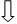 Главный специалистадминистрации Успенского сельскогопоселения Белоглинского района                                                      О.П. Михеева